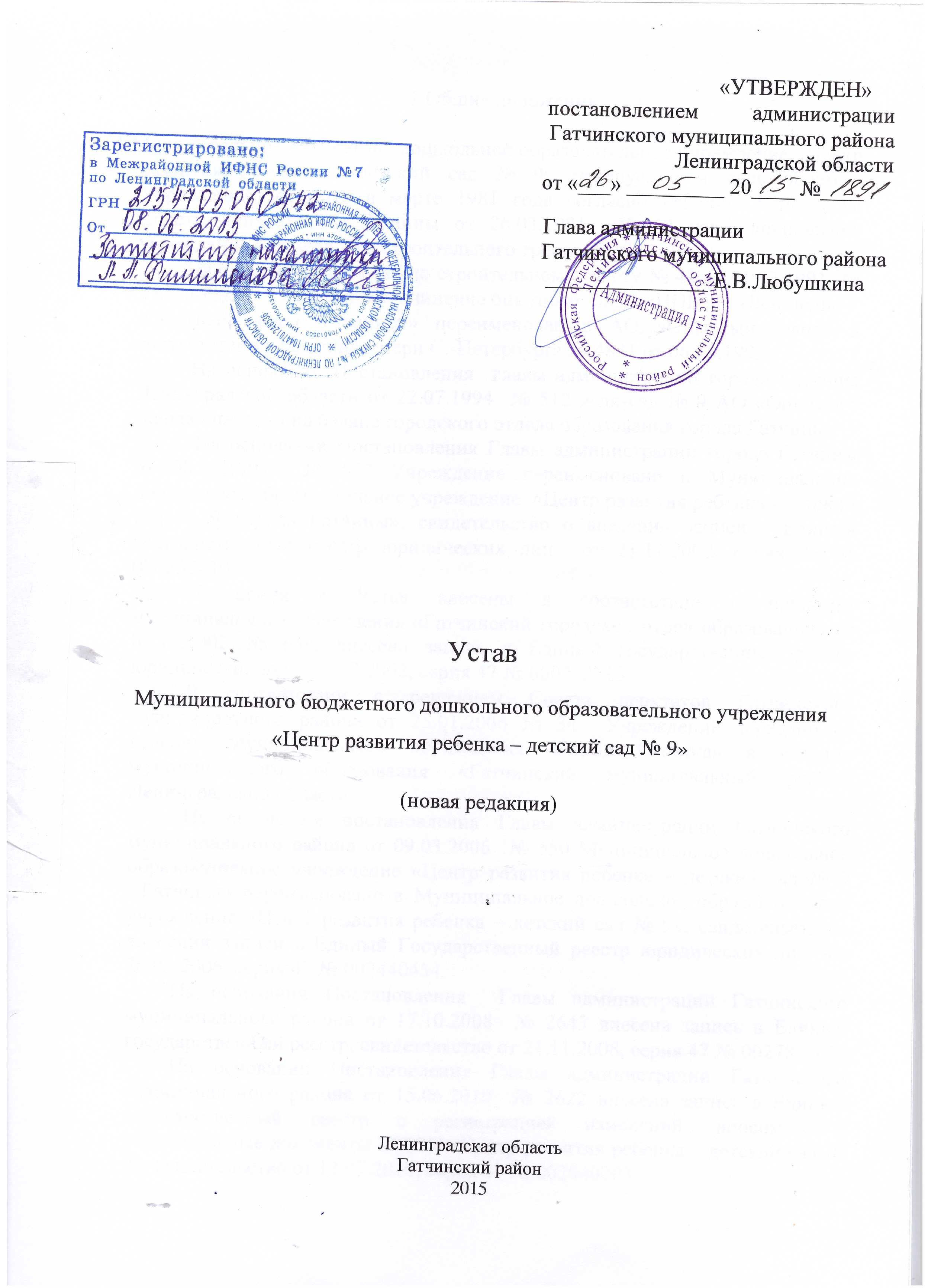 1.1.Муниципальное бюджетное дошкольное образовательное учреждение «Центр развития ребенка – детский сад № 9» (именуемое в дальнейшем -Учреждение) открыто в марте 1981 года согласно Решения Городского Совета Депутатов г. Гатчины № 69 от 26.03.1981 года  как  дошкольное    учреждение ясли-сад № 9 строительного треста № 49. 	         На основании приказа  по строительному тресту №49 от 01.02.1991 года № 7 ясли-сад № 9 передан в подчинение опытного завода  НПВЭК «Ленинец».         Опытный завод «Ленинец» переименован в АО «Опытный завод» в соответствии с решением мери С.-Петербурга № 4831 от 06 октября 1993 года.              	На основании Постановления  главы администрации города Гатчины Ленинградской области от 22.07.1994 г. № 512 ясли-сад № 9 АО «Опытного завода» передан на баланс городского отдела образования города Гатчины.               	 На основании Постановления Главы администрации города Гатчины от 08.12.1997 года № 557 Учреждение переименовано в Муниципальное дошкольное образовательное учреждение  «Центр развития ребенка»- детский сад № 9 города Гатчины». Свидетельство о внесении записи в Единый государственный реестр юридических лиц  от 21 ноября 2002 года серия 47 № 000232410 .                	Изменения в Устав внесены в соответствии с приказом муниципального учреждения «Гатчинский городской отдел образования» от 05.12.2002 года № 659 , внесена запись в Единый государственный реестр юридических лиц  от 10 декабря 2002 года серия 47 № 000232613 .                	В соответствии с решением Совета депутатов Гатчинского муниципального района от 25 января 2006 года № 34  Учреждение передано из ведения Муниципального образования «Город Гатчина» в ведение муниципального образования «Гатчинский муниципальный район» Ленинградской области.                	На основании постановления Главы администрации Гатчинского муниципального района от 09.03.2006 г. № 550 Муниципальное дошкольное образовательное учреждение «Центр развития ребенка – детский сад № .Гатчины» переименовано в Муниципальное дошкольное образовательное учреждение «Центр развития ребенка – детский сад № 9». Свидетельство о внесении записи в Единый Государственный реестр юридических лиц  от 20 марта 2006 года серия 47 № 002440454.                На основании Постановления  Главы администрации Гатчинского муниципального района от 17.10.2008 г. № 2643 внесена запись в Единый государственный реестр  с регистрацией изменений, вносимых в учредительные документы МДОУ «Центр развития ребенка – детский сад №9» Свидетельство от 21 ноября 2008 года серия 47 № 002782768.                 На основании Постановления Главы администрации Гатчинского муниципального района от 15.06.2010 г. № 2622 внесена запись в Единый государственный реестр с регистрацией изменений, вносимых в учредительные документы МДОУ «Центр развития ребенка – детский сад № 9» Свидетельство от 12 июля 2010 года серия 47 № 002940203                       На основании постановления Главы администрации Гатчинского муниципального района от 07.06.2011 года № 2364 Муниципальное дошкольное образовательное учреждение «Центр развития ребенка – детский сад № 9» переименовано в Муниципальное бюджетное дошкольное образовательное учреждение «Центр развития ребенка – детский сад № 9». Свидетельство о постановке на учет Российской организации в налоговом органе по месту нахождения на территории РФ серия 47 № 003009149. Свидетельство о внесении записи в Единый государственный реестр юридических лиц от 29 июня 2011 года серия 47 № 003008653.1.2 Полное наименование Учреждения: Муниципальное бюджетное дошкольное образовательное учреждение «Центр развития ребенка – детский сад № 9» (далее – Учреждение).Сокращенное наименование – МБДОУ «Центр развития ребенка – детский сад № 9».Тип Учреждения – дошкольное образовательное учреждение.1.3.Место нахождения Учреждения: 188301, Российская Федерация, Ленинградская область, г. Гатчина, ул. Заводская, д.1 кор.Б.1.4.Собственником имущества и Учредителем Учреждения является муниципальное образование «Гатчинский муниципальный район» Ленинградской области в лице администрации Гатчинского муниципального района Ленинградской области, зарегистрированной Межрайонной инспекцией Федеральной налоговой службы № 7 по Ленинградской области, свидетельство серии 47 № 001593431, выданного 28 декабря 2005 года. Юридический адрес Учредителя: 188300, Россия, Ленинградская область, г. Гатчина, ул. Карла Маркса, д.44.1.5.Учреждение непосредственно подотчетно и подконтрольно Комитету образования Гатчинского муниципального района Ленинградской области. 1.6.Учреждение является юридическим лицом, владеет на праве оперативного управления закрепленным за ним имуществом.1.7.Учреждение приобретает права юридического лица с момента его государственной регистрации в порядке, установленном законодательством Российской Федерации.1.8.Учреждение является некоммерческой организацией, осуществляющей на основании лицензии образовательную деятельность в качестве основного вида деятельности, и не преследует извлечение прибыли в качестве основной цели своей деятельности.1.9.Учреждение самостоятельно осуществляет финансово – хозяйственную деятельность, имеет самостоятельный баланс, лицевые счета, открытые в Комитете финансов Гатчинского муниципального района Ленинградской области, печать с полным наименованием Учреждения на русском языке, штамп и бланки со своим наименованием, для достижения целей своей деятельности вправе приобретать и осуществлять имущественные и личные неимущественные права, нести обязанности, быть истцом и ответчиком в суде в соответствии с законодательством Российской Федерации.1.10. В своей деятельности Учреждение руководствуется: а) Конституцией Российской Федерации;б) Федеральным законом «Об образовании в Российской Федерации»;в) другими федеральными законами, иными нормативными правовыми актами Российской Федерации, законами и иными нормативными правовыми актами Ленинградской области, содержащими нормы, регулирующие отношения в сфере образования, правовыми актами органов местного самоуправления Гатчинского муниципального района, а также настоящим Уставом.1.11.Учреждение самостоятельно формирует свою структуру, за исключением создания, реорганизации,  переименования и ликвидации филиалов. 1.12.Учреждение не имеет филиалов и представительств.1.13.Учреждение не имеет в своей структуре структурных подразделений.1.14.В Учреждении создание и деятельность политических партий, религиозных организаций (объединений) не допускаются. 1.15.Учреждение имеет право на ведение образовательной деятельности и льготы, предоставляемые законодательством Российской Федерации и Ленинградской области на основании полученной в установленном порядке лицензии (разрешения) с момента ее выдачи.1.16.Организация охраны здоровья воспитанников в Учреждении осуществляется самим Учреждением, в том числе организация питания, в соответствии с локальными нормативными актами.1.17.Организацию оказания первичной медико-санитарной помощи воспитанникам Учреждения осуществляет Государственное бюджетное учреждение здравоохранения Ленинградской области «Гатчинская клиническая межрайонная больница» (далее Гатчинская КМБ) на основании договора на медицинское обслуживание, заключенного между Учреждением и Гатчинской КМБ. Учреждение обязано предоставить помещение с соответствующими условиями для работы медицинских работников.1.18.Учреждение может принимать участие в международном сотрудничестве в сфере образования посредством заключения договоров по вопросам образования с иностранными организациями и гражданами в соответствии с законодательством Российской Федерации и в иных формах, предусмотренных законодательством Российской Федерации.1.19.Учреждение, осуществляющее образовательную деятельность за счет бюджетных ассигнований бюджета Гатчинского муниципального района Ленинградской области, вправе осуществлять за счет средств физических и (или) юридических лиц образовательную деятельность, не предусмотренную установленным муниципальным заданием либо соглашением о предоставлении субсидии на возмещение затрат, на одинаковых при оказании одних и тех же услуг условиях.1.20.Платные образовательные услуги представляют собой осуществление образовательной деятельности по заданиям и за счет средств физических и (или) юридических лиц по договорам об оказании платных образовательных услуг. 1.21.Платные образовательные услуги не могут быть оказаны вместо образовательной деятельности, финансовое обеспечение которой осуществляется за счет бюджетных ассигнований бюджета Гатчинского муниципального района Ленинградской области. 1.22.Доход от оказания платных образовательных услуг используется Учреждением в соответствии с уставными целями.2. Предмет и основные цели деятельности Учреждения2.1.Предметом деятельности Учреждения является осуществление образовательной деятельности по реализации основных общеобразовательных программ – образовательных программ дошкольного образования, направленных на достижение целей создания Учреждения, ради достижения которых оно создано.2.2. Основными целями создания Учреждения являются: -обеспечение государственных гарантий прав и свобод человека в сфере образования и создание условий для реализации права на образование;-развитие личности, создание условий для самоопределения и социализации обучающегося на основе социокультурных, духовно-нравственных ценностей и принятых в обществе правил и норм поведения в интересах человека, семьи, общества и государства.3. Виды основной деятельности3.1.Для реализации основных целей Учреждение осуществляет следующие основные виды деятельности:-образовательная деятельность по реализации основных общеобразовательных программ – образовательных программ дошкольного образования;-присмотр и уход за детьми в соответствии с законодательством.   3.2. Учреждение вправе осуществлять иные виды деятельности (в том числе приносящие дополнительный доход), не являющиеся основными видами деятельности, лишь постольку, поскольку это служит достижению целей, ради которых оно создано, руководствуясь законодательством Российской Федерации и Ленинградской области, регулирующим данную деятельность, а именно: реализация дополнительных общеобразовательных программ - дополнительных общеразвивающих программ дошкольного образования.Образовательная деятельность Учреждения4.1.Содержание образования в Учреждении определяется образовательной программой. 4.2.Образовательная программа разрабатывается и утверждается Учреждением самостоятельно в соответствии с федеральными государственными образовательными стандартами и с учетом соответствующих примерных основных образовательных программ. 4.3.Образовательные программы реализуются как самостоятельно, так и посредством сетевых форм их реализации.4.4. В Учреждении реализуются: -основная общеобразовательная программа - образовательная программа дошкольного образования;-дополнительные общеразвивающие программы дошкольного образования.4.5.Образовательный процесс в Учреждении ведется на государственном языке Российской Федерации – русском.4.6.Образовательная деятельность по образовательным программам дошкольного образования в Учреждении осуществляется в группах.4.7.Группы могут иметь общеразвивающую, компенсирующую или комбинированную направленность. 4.8.Учреждение работает по пятидневной рабочей неделе                                   в соответствии с Уставом. 4.9.Прием детей, впервые поступающих в Учреждение, осуществляется на основании:- медицинского заключения;  -правил приема  детей  в Учреждение, в соответствии с требованиями  законодательства.5. Организация деятельности, компетенция, права, обязанности                                      и ответственность органов управления Учреждения5.1.Учреждение обладает автономией, самостоятельно осуществляет образовательную, административную, финансово-экономическую деятельность, разработку и принятие локальных нормативных актов в соответствии с Федеральным законом «Об образовании в Российской Федерации», иными нормативными правовыми актами Российской Федерации, Ленинградской области, Гатчинского муниципального района и настоящим Уставом.  5.2.Учреждение свободно в определении содержания образования, выборе учебно-методического обеспечения, образовательных технологий по реализуемым образовательным программам. 5.3.В части организации образовательной деятельности к компетенции Учреждения относится:         1) разработка и принятие правил внутреннего трудового распорядка, иных локальных нормативных актов Учреждения;        2) материально-техническое обеспечение образовательной деятельности, оборудование помещений в соответствии с государственными и местными нормами и требованиями;3) предоставление Учредителю и общественности ежегодного отчета о поступлении и расходовании финансовых и материальных средств, а также отчета о результатах самообследования;4) установление штатного расписания, если иное не установлено нормативными правовыми актами Российской Федерации;5) прием на работу работников, заключение с ними и расторжение трудовых договоров, если иное не установлено действующим законодательством, распределение должностных обязанностей, создание условий дополнительного профессионального образования работников;6) разработка и утверждение образовательных программ Учреждения;7) разработка и утверждение по согласованию с Учредителем программы развития Учреждения, если иное не установлено действующим законодательством;8) прием воспитанников в Учреждение;9) использование и совершенствование методов обучения и воспитания, образовательных технологий, электронного обучения в Учреждении;10) проведение самообследования, обеспечение функционирования внутренней системы оценки качества образования в Учреждении;11) создание необходимых условий для охраны и укрепления здоровья, организации питания воспитанников и работников Учреждения;12) создание условий для занятий воспитанников физической культурой                      и спортом;13) проведение ежегодного мониторинга физической подготовленности                          и физического развития воспитанников;14) организация методической работы, в том числе организация и проведение методических конференций, семинаров;15) обеспечение создания и ведения официального сайта Учреждения в сети «Интернет»;16) иные вопросы в соответствии с законодательством Российской Федерации.5.4. Учреждение вправе вести:научную и (или) творческую деятельность согласно настоящему Уставу;консультационную, просветительскую деятельность, деятельность в сфере охраны здоровья граждан и иную не противоречащую целям создания Учреждения деятельность.5.5. Учреждение обязано:осуществлять свою деятельность в соответствии с законодательством об образовании, в том числе:1)обеспечивать реализацию в полном объеме образовательных программ дошкольного образования, соответствие качества подготовки воспитанников установленным требованиям, соответствие применяемых форм, средств, методов обучения и воспитания возрастным, психофизическим особенностям, склонностям, способностям, интересам и потребностям воспитанников;2) создавать безопасные условия воспитания и обучения воспитанников, присмотра и ухода за воспитанниками, их содержания в соответствии                                       с установленными нормами, обеспечивающими жизнь и здоровье воспитанников, работников Учреждения;3)соблюдать права и свободы воспитанников, родителей (законных представителей), работников Учреждения.5.6. Учреждение несет ответственность в установленном законодательством Российской Федерации порядке за:	невыполнение или ненадлежащее выполнение функций, отнесенных к его компетенции;	реализацию не в полном объеме образовательных программ в соответствии с учебным планом;	жизнь и здоровье воспитанников, работников Учреждения.За нарушение или незаконное ограничение права на образование, прав и свобод воспитанников, родителей (законных представителей), нарушение требований к организации и осуществлению образовательной деятельности Учреждение несет административную ответственность.5.7. Для достижения целей своей деятельности Учреждение имеет право:1) планировать и осуществлять свою деятельность исходя из уставных целей, муниципальных заданий Учредителя в пределах видов деятельности, предусмотренных настоящим Уставом;2) осуществлять в отношении закрепленного за ним имущества права владения и пользования в пределах, установленных действующим законодательством, в соответствии с целями своей деятельности. Распоряжение этим имуществом Учреждение осуществляет по согласованию с Собственником имущества;3) в установленном порядке совершать различные сделки, не противоречащие настоящему Уставу и не запрещенные действующим законодательством;4) выполнять работы, оказывать услуги для юридических и физических лиц по установленным действующим законодательством ценам и тарифам;5) определять структуру, нормы, условия оплаты труда работников Учреждения в соответствии с действующим законодательством, муниципальным заданием;6) создавать представительства и филиалы, действующие на основании утвержденных Учреждением положений, по согласованию с Учредителем;7) осуществлять образовательную деятельность за счет средств физических и (или) юридических лиц по договорам об оказании платных образовательных услуг;8) осуществлять другие права, не противоречащие целям и видам деятельности Учреждения, установленным настоящим Уставом.5.8.Учреждение формируют открытые и общедоступные информационные ресурсы, содержащие информацию о деятельности Учреждения, и обеспечивает доступ к таким ресурсам посредством размещения их в информационно-телекоммуникационных сетях, в том числе на официальном сайте Учреждения в сети «Интернет».Порядок размещения на официальном сайте Учреждения в сети «Интернет» и обновления информации об Учреждении, в том числе ее содержание и форма ее предоставления, устанавливается Правительством Российской Федерации.Информация на официальном сайте Учреждения размещается на русском языке.5.9.Информация, указанная в пункте 5.8 настоящего Устава, если она в соответствии с законодательством Российской Федерации не отнесена к сведениям, составляющим государственную и иную охраняемую законом тайну, подлежит размещению на официальном сайте Учреждения в сети «Интернет» и обновлению в течение десяти рабочих дней со дня их создания, получения или внесения в них соответствующих изменений.  6. Имущество и финансовое обеспечение Учреждения6.1.Имущество Учреждения находится в муниципальной собственности Гатчинского муниципального района Ленинградской области (далее – Собственник) и закрепляется за Учреждением на праве оперативного управления.Право оперативного управления Учреждения в отношении движимого имущества Собственника возникает у Учреждения с момента передачи ему этого имущества, кроме случаев, установленных действующим законодательством.Право оперативного управления Учреждения в отношении недвижимого имущества, переданного ему Собственником, возникает у Учреждения с момента государственной регистрации права оперативного управления Учреждения на это имущество.  6.2.Источниками формирования имущества и финансовых ресурсов Учреждения являются:- имущество, закрепленное за Учреждением Собственником в установленном порядке;-  имущество, приобретенное за счет финансовых средств Учреждения, в том числе за счет доходов, получаемых из муниципального бюджета;-  субсидия на выполнение муниципального задания;-  субсидия на иные цели;-  бюджетные инвестиции;- поступления от оказания услуг (выполнения работ), предоставление которых для физических и юридических лиц осуществляется на платной основе;- сумма средств на обеспечение публичных обязательств перед физическими лицами;- имущество, приобретенное Учреждением по гражданско-правовым сделкам;-безвозмездные или благотворительные взносы, пожертвования организаций, учреждений, граждан;-  другие, не запрещенные законом поступления.6.3.Учреждение владеет и пользуется закрепленным за ним на праве оперативного управления имуществом в пределах, установленных законом,                            в соответствии с целями своей деятельности, назначением этого имущества.6.4. Учреждение вправе выступать в качестве арендатора и арендодателя имущества. Сдача в аренду имущества осуществляется при наличии предварительной экспертной оценки Учредителя в порядке, установленном законодательством.При сдаче в аренду имущества, закрепленного за Учреждением, в качестве стороны по договорам аренды выступают Комитет по управлению имуществом Гатчинского муниципального района и Учреждение, как одна сторона на стороне арендодателя. Заключению договора об аренде должна предшествовать проводимая Учредителем оценка последствий заключения такого договора для обеспечения жизнедеятельности, образования, развития, отдыха и оздоровления детей, оказания им медицинской помощи, профилактики заболеваний у детей, их социальной защиты и социального обслуживания. Договор аренды не может заключаться, если в результате проведенной оценки последствий его заключения установлена возможность ухудшения указанных условий.6.5. Учреждение без согласия Собственника не вправе распоряжаться особо ценным движимым имуществом, закрепленным за ним Собственником или приобретенным Учреждением за счет средств, выделенных ему Собственником на приобретение такого имущества, а также недвижимым имуществом. Остальным находящимся на праве оперативного управления имуществом Учреждение вправе распоряжаться самостоятельно, если иное не предусмотрено действующим законодательством.6.6.Порядок отнесения имущества к категории особо ценного движимого имущества устанавливается Правительством Российской Федерации. Виды и перечень такого имущества определяются Собственником.6.7.При осуществлении права оперативного управления имуществом Учреждение обязано:- эффективно использовать имущество;- обеспечивать сохранность и использование имущества строго по целевому назначению;- не допускать ухудшения технического состояния имущества;- осуществлять текущий и капитальный ремонт имущества;- начислять амортизационные отчисления на изнашиваемую часть имущества при калькуляции стоимости работ, услуг в соответствии с хозяйственными договорами.6.8.Имущество Учреждения, закрепленное за ним на праве оперативного управления, может быть изъято полностью или частично Собственником имущества в случаях, предусмотренных действующим законодательством.6.9.Контроль использования по назначению и сохранностью имущества, закрепленного за Учреждением на праве оперативного управления, осуществляет Комитет по управлению имуществом Гатчинского муниципального района Ленинградской области совместно с Комитетом образования Гатчинского муниципального района Ленинградской области.6.10.Учреждение не вправе совершать сделки, возможными последствиями которых является отчуждение или обременение имущества, закрепленного за Учреждением, или имущества, приобретенного за счет средств, выделенных Учреждению Собственником имущества.6.11.Учреждению для выполнения основных видов деятельности предоставляется земельный участок на праве постоянного (бессрочного) пользования.6.12.В соответствии с реализуемыми основными видами деятельности Учреждения Учредитель формирует и утверждает муниципальное задание для Учреждения. Финансовое обеспечение выполнения муниципального задания осуществляется из бюджета Гатчинского муниципального района в виде субсидий.  Уменьшение объема субсидии, предоставленной на выполнение муниципального задания, в течение срока его выполнения осуществляется только при соответствующем изменении муниципального задания. Учреждение не вправе отказаться от выполнения муниципального задания.6.13.Финансовое обеспечение выполнения муниципального задания осуществляется с учетом расходов Учреждения на содержание недвижимого имущества и особо ценного движимого имущества, закрепленного за Учреждением Учредителем, или приобретенного Учреждением за счет средств, выделенных ему Учредителем на приобретение такого имущества, расходов на уплату налогов, в качестве объекта налогообложения, по которым выступает соответствующее имущество, в том числе земельные участки.Учреждению могут предоставляться из бюджета Гатчинского муниципального района субсидии на иные цели. Порядок определения объема и условия предоставления субсидий на иные цели устанавливаются Учредителем.6.14.Учреждение вправе привлекать в порядке, установленном законодательством Российской Федерации, дополнительные источники финансовых и материальных средств: за счет предоставления платных дополнительных образовательных и иных предусмотренных уставом учреждения услуг, сверх установленного муниципального задания, а также за счет добровольных пожертвований и целевых взносов физических и (или) юридических лиц, в том числе иностранных граждан и (или) иностранных юридических лиц. 6.15.Привлечение Учреждением дополнительных средств, указанных в пункте 6.14. настоящего раздела Устава, не влечет за собой снижение нормативов и (или) абсолютных размеров финансового обеспечения его деятельности за счет средств учредителя.6.16.Учреждение вправе осуществлять приносящую доход деятельность, предусмотренную его Уставом, лишь постольку, поскольку это служит достижению целей, ради которых оно создано, и соответствует указанным целям и законодательству. Учреждение может сверх установленного муниципального задания, а также в случаях, определенных законодательством, в пределах установленного муниципального задания выполнять работы, оказывать услуги, относящиеся к его основным видам деятельности, предусмотренным его учредительными документами, для граждан и юридических лиц за плату.6.17.Доходы, полученные от приносящей доходы деятельности, и приобретенное за счет этих доходов имущество поступают в самостоятельное распоряжение Учреждения.6.18.Учредитель вправе приостановить приносящую доходы деятельность учреждения, если она идет в ущерб образовательной деятельности, предусмотренной Уставом, до решения суда по этому вопросу.6.19.Учреждение осуществляет операции с поступающими ему средствами через лицевой счет, открытый в Комитете финансов Гатчинского муниципального района. 6.20.Финансовые и материальные средства Учреждения, закрепленные за ним Учредителем, используются им в соответствии с настоящим Уставом и изъятию не подлежат, если иное не предусмотрено законодательством Российской Федерации. 6.21.Учреждение не вправе размещать денежные средства на депозитах в кредитных организациях, а также совершать сделки с ценными бумагами.6.22.Учреждение отвечает по своим обязательствам всем находящимся у него на праве оперативного управления имуществом, в том числе приобретенным за счет доходов, полученных от приносящей доход деятельности, за исключением особо ценного движимого имущества, закрепленного за бюджетным учреждением собственником этого имущества или приобретенного Учреждением за счет средств, выделенных собственником его имущества, а также недвижимого имущества независимо от того, по каким основаниям оно поступило в оперативное управление Учреждения и за счет каких средств оно приобретено.6.23.Крупная сделка может быть совершена Учреждением только с предварительного согласия администрации Гатчинского муниципального района, осуществляющей функции Учредителя.6.24.Крупной сделкой признается сделка (несколько взаимосвязанных сделок), связанная с распоряжением денежными средствами, отчуждением иного имущества (которым в соответствии с федеральным законом Учреждение вправе распоряжаться самостоятельно), а также с передачей такого имущества в пользование или в залог при условии, что цена такой сделки либо стоимость отчуждаемого или передаваемого имущества превышает 10 процентов балансовой стоимости активов Учреждения, определяемой по данным его бухгалтерской отчетности на последнюю отчетную дату.6.25.Крупная сделка, совершенная с нарушением требований, установленных п.6.24. Устава, может быть признана недействительной по иску Учреждения или его Учредителя, если будет доказано, что другая сторона в сделке знала или должна была знать об отсутствии предварительного согласия Учредителя.7. Управление Учреждением7.1. К компетенции Учредителя относятся следующие вопросы: а) создание, реорганизация, изменение типа и ликвидация Учреждения;б) утверждение с учетом требований, предусмотренных действующим законодательством, Устава Учреждения, а также вносимых в него изменений и дополнений;в) назначение руководителя Учреждения и освобождение его от должности;г) заключение и прекращение трудового договора с руководителем Учреждения;д) формирование и утверждение муниципального задания на оказание муниципальных услуг (выполнение работ) юридическим и физическим лицам (далее – муниципальное задание) в соответствии с предусмотренными настоящим Уставом основными видами деятельности;е) определение видов особо ценного движимого имущества Учреждения;ж) на основании видов особо ценного движимого имущества определение Учреждением перечня особо ценного движимого имущества, закрепленного за Учреждением Учредителем или приобретенного за счет средств, выделенных Учредителем на приобретение такого имущества (далее - особо ценное движимое имущество);з) согласование с учетом требований, предусмотренных действующим законодательством, совершения Учреждением крупных сделок, соответствующих критериям, установленных Федеральным законом от 12 января 1996 № 7-ФЗ «О некоммерческих организациях»;и) принятия решения с учетом требований, предусмотренных действующим законодательством, об одобрении сделок с участием Учреждения, в совершении которых имеется заинтересованность, определяемая в соответствии с критериями, установленными статьей 27 Федерального закона от 12 января 1996 № 7-ФЗ «О некоммерческих организациях»;к) установление порядка определения платы для физических и юридических лиц за услуги (работы), относящиеся к основным видам деятельности Учреждения, оказываемые сверх установленного муниципального задания, а также в случаях, определенных федеральными законами, в пределах установленного муниципального задания;         л) определение порядка составления и утверждения отчета о результатах деятельности Учреждения и об использовании закрепленного за ним муниципального имущества на праве оперативного управления в соответствии с требованиями, установленными Министерством финансов Российской Федерации;м) дача согласия с учетом требований, предусмотренных действующим законодательством, на распоряжение особо ценным движимым имуществом, закрепленным за Учреждением Учредителем либо приобретенным за счет средств, выделенных Учредителем на приобретение такого имущества;н) согласование внесения Учреждением в случаях и порядке, которые предусмотрены федеральным законодательством, денежных средств (если иное не установлено условиями их предоставления), иного имущества в уставный (складочный) капитал хозяйственных обществ или передачу хозяйственным обществом такого имущества иным образом в качестве их учредителя или участника;о) согласование в случаях, предусмотренных федеральным законодательством, с учетом требований, предусмотренных действующим законодательством, передачи некоммерческим организациям в качестве их учредителя или участника денежных средств (если иное не установлено условиями предоставления денежных средств) и иного имущества, за исключением особо ценного движимого имущества, закрепленного за Учреждением Собственником или приобретенного за счет средств, выделенных Собственником на приобретение такого имущества, а также недвижимого имущества;п) финансовое обеспечение выполнения муниципального задания;р) определение порядка составления и утверждения плана финансово-хозяйственной деятельности Учреждения в соответствии с требованиями, установленными Министерством финансов Российской Федерации;с) определение предельно допустимого значения просроченной кредиторской задолженности Учреждения, превышение которого влечет расторжение трудового договора с директором Учреждения по инициативе работодателя в соответствии с Трудовым кодексом Российской Федерации;т) осуществление ведомственного контроля деятельности Учреждения в соответствии с федеральным законодательством;у) осуществление иных функции и полномочий Учредителя, установленных федеральным законодательством.Указанные выше полномочия могут быть переданы Комитету образования Гатчинского муниципального района Ленинградской области на основании постановления администрации Гатчинского муниципального района Ленинградской области.7.2.Управление Учреждением осуществляется на основе сочетания принципов единоначалия и коллегиальности. 7.3Единоличным исполнительным органом Учреждения является Заведующий Учреждением (далее - Заведующий), который осуществляет текущее руководство деятельностью Учреждения. 7.4.Заведующий должен иметь высшее профессиональное образование по направлениям подготовки "Государственное и муниципальное управление", "Менеджмент", "Управление персоналом" и стаж работы на педагогических должностях не менее 5 лет или высшее профессиональное образование и дополнительное профессиональное образование в области государственного и муниципального управления или менеджмента и экономики и стаж работы на педагогических или руководящих должностях не менее 5 лет.7.5.Заведующий проходит обязательную аттестацию. Порядок и сроки проведения аттестации Заведующего устанавливаются Учредителем. 7.6.Запрещается занятие должности Заведующего лицами, которые не допускаются к педагогической деятельности по основаниям, предусмотренным пунктом 8.10.  настоящего Устава, а также по основаниям, установленным трудовым законодательством. 7.7.Заведующий должен действовать в интересах представляемого им Учреждения добросовестно и разумно.7.8.Заведующий назначается и освобождается от должности Учредителем в порядке, определенном нормативными правовыми актами Гатчинского муниципального района Ленинградской области.7.9.Трудовой договор с Заведующим заключается на основе типовой формы трудового договора, утверждаемой Правительством Российской Федерации.7.10.Заведующий ежегодно обязан представлять сведения о своих доходах, об имуществе и обязательствах имущественного характера, а также о доходах, об имуществе и обязательствах имущественного характера своих супруга (супруги) и несовершеннолетних детей, в порядке, утверждаемом нормативным правовым актом Гатчинского муниципального района Ленинградской области. 7.11.Трудовой договор с Заведующим подлежит досрочному расторжению по решению Учредителя в соответствии с действующим законодательством7.12.Права и обязанности Заведующего, его компетенция в области управления Учреждением определяются в соответствии с законодательством об образовании и настоящим Уставом.7.13. Заведующий:1) осуществляет общее руководство Учреждением в соответствии с законами, иными нормативными правовыми актами и настоящим Уставом;2) обеспечивает системную образовательную (учебно-воспитательную) и административно-хозяйственную работу Учреждения;3) формирует контингент обучающихся, а также обеспечивает охрану их жизни и здоровья во время образовательного процесса;4) обеспечивает реализацию федерального государственного образовательного стандарта в Учреждении;5) осуществляет соблюдение прав и свобод воспитанников и работников Учреждения в установленном законодательством Российской Федерации порядке;6) определяет стратегию, цели и задачи развития Учреждения; 7) принимает решения о программном планировании работы Учреждения, участии Учреждения в различных программах и проектах;8) обеспечивает соблюдение требований, предъявляемых к условиям образовательного процесса, образовательным программам, результатам деятельности Учреждения и к качеству образования, обеспечивает непрерывное повышение качества образования в Учреждении;9) создает условия для внедрения инноваций в Учреждении;10) обеспечивает формирование и реализацию инициатив работников Учреждения, направленных на улучшение работы Учреждения и повышение качества образования;11) поддерживает благоприятный морально-психологический климат в коллективе Учреждения;12) в пределах своих полномочий распоряжается бюджетными средствами, обеспечивает результативность и эффективность их использования;13) в пределах установленных средств формирует фонд оплаты труда с разделением его на базовую и стимулирующую часть;14) устанавливает и утверждает структуру и штатное расписание Учреждения;15) решает кадровые, административные, финансовые, хозяйственные и иные вопросы в соответствии с настоящим Уставом;16) осуществляет подбор и прием на работу работников, заключает с ними и расторгает трудовые договоры, если иное не установлено Федеральным законом «Об образовании в Российской Федерации», распределяет должностные обязанности;17) создает условия для непрерывного повышения квалификации работников Учреждения;18) обеспечивает установление заработной платы работников Учреждения, в том числе стимулирующей части (надбавок, доплат к окладам (должностным окладам), ставкам заработной платы работников), выплату в полном размере причитающейся работникам заработной платы в сроки, установленные коллективным договором, правилами внутреннего трудового распорядка, трудовыми договорами;19) принимает меры по обеспечению безопасности и условий труда, соответствующих требованиям охраны труда;20) принимает меры по обеспечению Учреждения квалифицированными кадрами, рациональному использованию и развитию их профессиональных знаний и опыта, обеспечивает формирование резерва кадров в целях замещения вакантных должностей в Учреждении;21) организует и координирует реализацию мер по повышению мотивации работников к качественному труду, в том числе на основе их материального стимулирования, по повышению престижности труда, рационализации управления и укреплению дисциплины труда в Учреждении;22) создает условия, обеспечивающие участие работников в управлении Учреждением;23) принимает  локальные нормативные акты Учреждения, содержащие нормы трудового права, в том числе по вопросам установления системы оплаты труда с учетом мнения представительного органа работников Учреждения;24) обеспечивает эффективное взаимодействие и сотрудничество с органами государственной власти, местного самоуправления, организациями, общественностью, родителями (лицами, их заменяющими), гражданами;25) представляет Учреждение в государственных, муниципальных, общественных и иных органах, учреждениях, иных организациях;26) содействует деятельности методических объединений, общественных (в том числе детских и молодежных) организаций;27) обеспечивает учет, сохранность и пополнение учебно-материальной базы, соблюдение правил санитарно-гигиенического режима и охраны труда, учет и хранение документации, привлечение для осуществления деятельности, предусмотренной настоящим Уставом, дополнительных источников финансовых и материальных средств;28) обеспечивает представление Учредителю ежегодного отчета о поступлении, расходовании финансовых и материальных средств и отчета о результатах самообследования деятельности Учреждения в целом;29) выполняет правила по охране труда и пожарной безопасности;30) организует материально-техническое обеспечение образовательной деятельности, оборудование помещений в соответствии с государственными и местными нормами и требованиями, в том числе в соответствии с федеральными государственными образовательными стандартами;31) организует разработку и утверждение дополнительных общеразвивающих программ Учреждения;        32) организует использование и совершенствование в Учреждении методов обучения и воспитания, образовательных технологий;33) организует самообследование Учреждения, функционирование внутренней системы оценки качества образования;34) создает условия для занятий воспитанников физической культурой и спортом;35) обеспечивает создание и ведение официального сайта Учреждения в сети «Интернет»;36) выполняет иные функции, в соответствии с законодательством Российской Федерации.7.14. Заведующий обязан:1) нести ответственность в соответствии с законодательством Российской Федерации за нарушение договорных и расчетных обязательств;2) обеспечивать выполнение в полном объеме установленного муниципального задания;3) обеспечивать своевременно и в полном объеме выплату работникам заработной платы, необходимых налоговых отчислений, взносов и иных выплат;4) составлять и исполнять план финансово-хозяйственной деятельности;5) предоставлять информацию о результатах своей деятельности и об использовании закрепленного за Учреждением муниципального имущества Учредителю  в соответствии с законодательством Российской Федерации;6) предоставлять Учредителю сведения об имуществе, приобретенном за счет средств, полученных от приносящей доход деятельности, в соответствии с законодательством.7) использовать по назначению переданное Учреждению имущество и обеспечивать его сохранность;8) согласовывать с Учредителем совершение крупных сделок, с учетом которых для Учреждения возникают или могут возникнуть обязательства в размере, превышающем сумму денежных средств, находящихся в распоряжении Учреждения, и стоимости его имущества, учитываемого на отдельном балансе;9) при наличии конфликта интересов заинтересованных лиц и Учреждения совершать сделки в порядке, установленном законодательством Российской Федерации и настоящим Уставом.10) участвовать в выполнении ведомственных целевых программ, а также общегосударственных программ, соответствующих профилю Учреждения, в объеме предоставляемого для этого финансирования;11) осуществлять мероприятия по гражданской обороне и мобилизационной подготовке в соответствии с действующим законодательством;12) обеспечивать условия для проведения государственными органами или юридическими лицами, уполномоченными действующим законодательством, проверок деятельности Учреждения, а также использования по назначению и сохранности переданного Учреждению имущества Собственника, предоставлять уполномоченным государственными органами лицам, запрашиваемые документы и информацию, а также обеспечивать указанным лицам и иным лицам в соответствии с действующим законодательством право беспрепятственного доступа в Учреждение для ознакомления с любыми документами Учреждения для осуществления проверок его деятельности.7.15.Заведующему предоставляются в порядке, установленном Правительством Российской Федерации, права, социальные гарантии и меры социальной поддержки, предусмотренные пунктами 8.4.3.  и 8.4.6.  настоящего Устава.7.16.Взаимоотношения работников Учреждения и Заведующего, возникающие на основе трудового договора, регулируются законодательством о труде.7.17.Заведующий несет ответственность за руководство образовательной, воспитательной работой и организационно-хозяйственной деятельностью Учреждения, а также полную материальную ответственность за прямой действительный ущерб, причиненный организации.7.18.Заведующий в установленном законом порядке несет ответственность за убытки, причиненные Учреждением его виновными действиями (бездействием), в том числе и в случае утраты имущества Учреждения. 7.19.В Учреждении действуют следующие коллегиальные органы управления, к которым относятся:Общее собрание работников Учреждения (далее - Общее собрание);Педагогический совет Учреждения (далее - Педагогический совет).7.20. Общее собрание является постоянно действующим коллегиальным органом управления Учреждением. Общее собрание Учреждения проводится по мере необходимости, но не реже двух раз в год и действуют неопределенный срок.В целях ведения собрания Общее собрание избирает из своего состава председателя и секретаря. Председатель Общего собрания организует и ведет его заседания, секретарь ведет протокол заседания Общего собрания и оформляет его решения. 7.21.Общее собрание правомочно принимать решения по обсуждаемому вопросу, если в его работе участвует не менее 75% работников Учреждения. Общее собрание принимает решения простым большинством голосов.7.22.Решения Общего собрания являются обязательными для всех работников Учреждения и реализуются через локальные правовые акты Учреждения в пределах его компетенции.7.23. Компетенция Общего собрания:- определение основных направлений деятельности и развития Учреждения;- принятие программы развития учреждения;- избрание комиссий учреждения по разным направлениям деятельности;- обсуждение проекта и принятие решения о заключении коллективного договора и рассмотрении иных актов, отнесенных к компетенции Общего собрания в соответствии с законодательством;- рассмотрение отчета по итогам самообследования;- подведение итогов деятельности учреждения за учебный год;- принятие локальных нормативных актов по основным вопросам организации деятельности учреждения;-  принятие годового плана работы учреждения.7.24.Заведующий вправе созвать внеочередное заседание Общего собрания на основании поступивших к нему заявлений заинтересованных лиц. Дата, время, повестка заседания Общего собрания, а также необходимые материалы доводятся секретарем Общего собрания  до сведения членов Общего собрания не позднее, чем за 5 дней до заседания. 7.25. Педагогический совет - постоянно действующий коллегиальный орган управления Учреждением, созданный в целях управления качеством
образовательного процесса, развития содержания образования, обеспечения интеллектуального, культурного и нравственного развития воспитанников, совершенствования методической работы и содействия повышению квалификации педагогов.7.26. В состав Педагогического совета входят: заведующий;заместитель заведующего по учебно-воспитательной работе;воспитатели;иные педагогические работники.Председатель Педагогического совета избирается на его заседании. Из числа членов Педагогического совета избирается секретарь. 7.27. К компетенции Педагогического совета относятся:-     принятие форм педагогической документации учреждения;-     принятие учебного плана, календарного учебного графика;- принятие образовательной программы дошкольного образования, дополнительных общеразвивающих программ;-  определение списка учебной литературы, разработка и совершенствование методического обеспечения воспитательно-образовательного процесса;-    подведение итогов деятельности учреждения за учебный год;-  решение вопросов о внесении предложений в соответствующие органы о присвоении почетных званий работникам, представлении педагогических работников к правительственным наградам и другим видам поощрений;-  заслушивание и обсуждение отчетов о работе членов педагогического коллектива, администрации о ходе выполнения планов развития учреждения, результатах воспитательно-образовательной деятельности и принятие соответствующих решений;- обсуждение, разработка и принятие локальных нормативных актов, регламентирующих образовательную деятельность, права и обязанности родителей (законных представителей несовершеннолетних воспитанников), педагогических работников; - рассмотрение адресованных педагогическому совету заявлений педагогов, сотрудников и других лиц, касающихся деятельности учреждения, принятие необходимых решений.-    организация и проведение семинаров, конференций;-    принятие правил использования сети Интернет;-  обсуждение проекта годового плана работы Учреждения.7.28.Заседания Педагогического совета созываются не реже одного раза в квартал, в соответствии с годовым планом работы Учреждения, а также по мере необходимости по инициативе членов Педагогического совета.7.29.Педагогический совет правомочен принимать решения, если в его работе принимает участие более половины его состава.Решение Педагогического совета считается принятым, если за него проголосовало не менее двух третей присутствующих на Педагогическом совете.Заседания (решения) Педагогического совета оформляются протоколом.7.30.В целях учета мнения родителей (законных представителей) воспитанников по вопросам управления Учреждением, затрагивающим их права и законные интересы, по инициативе родителей (законных представителей) в Учреждении может быть создан Совет родителей (законных представителей) воспитанников Учреждения (далее - Родительский совет).7.31.Представители коллегиальных органов управления Учреждением, указанные в пункте 7.19 настоящего Устава, вправе самостоятельно выступать от имени Учреждения перед любыми лицами и в любых формах, не противоречащих закону, действовать в интересах Учреждения добросовестно и разумно, осуществлять взаимоотношения с органами власти, организациями и общественными объединениями исключительно в пределах полномочий, определенных настоящим Уставом, без права заключения договоров (соглашений), влекущих материальные обязательства Учреждения.7.32.При заключении каких-либо договоров (соглашений) коллегиальные органы управления Учреждением обязаны согласовывать предусмотренные ими обязательства и планируемые мероприятия, проводимые с органами власти, организациями и общественными объединениями, с Заведующим. 8. Участники образовательных отношений	8.1. К участникам образовательных отношений Учреждения относятся: а) воспитанники;б) родители (законные представители) воспитанников; в) педагогические, руководящие, административно-хозяйственные, учебно-вспомогательные и иные работники Учреждения, осуществляющие вспомогательные функции.8.2.Права, обязанности и ответственность воспитанников и родителей (законных представителей) воспитанников устанавливаются в соответствии с действующим законодательством РФ и локальными нормативными актами Учреждения.8.3.В целях урегулирования разногласий между участниками образовательных отношений по вопросам реализации права на образование, в том числе в случаях возникновения конфликта интересов педагогического работника, применения локальных нормативных актов в Учреждении приказом Заведующего  создается комиссия по урегулированию споров между участниками образовательных отношений, действующая на основании положения, утверждаемого в порядке, установленном разделом 11 настоящего Устава.8.4. Права, обязанности и ответственность педагогических работников Учреждения.8.4.1.Право на занятие педагогической деятельностью имеют лица, имеющие среднее профессиональное или высшее образование и отвечающие квалификационным требованиям, указанным в квалификационных справочниках, и (или) профессиональным стандартам. 8.4.2 К педагогической деятельности в Учреждение не допускаются лица: лишенные права заниматься педагогической деятельностью в соответствии с вступившим в законную силу приговором суда;имеющие или имевшие судимость, подвергающиеся или подвергавшиеся уголовному преследованию (за исключением лиц, уголовное преследование в отношении которых прекращено по реабилитирующим основаниям) за преступления против жизни и здоровья, свободы, чести и достоинства личности (за исключением незаконного помещения в психиатрический стационар, клеветы и оскорбления), половой неприкосновенности и половой свободы личности, против семьи и несовершеннолетних, здоровья населения и общественной нравственности, основ конституционного строя и безопасности государства, а также против общественной безопасности с учетом положений постановления Конституционного Суда Российской Федерации от 18.07.2013 № 19-П;имеющие неснятую или непогашенную судимость за умышленные      тяжкие и особо тяжкие преступления;признанные недееспособными в порядке, установленном гражданским процессуальным законодательством;имеющие заболевания, предусмотренные перечнем, утверждаемым федеральным органом исполнительной власти, осуществляющим функции по выработке государственной политики и нормативно-правовому регулированию в области здравоохранения.  8.4.3Педагогические работники пользуются следующими академическими правами и свободами: 1) свободой преподавания, выражения своего мнения; 2) свободой от вмешательства в профессиональную деятельность;3) свободой выбора и использования педагогически обоснованных форм, средств, методов обучения и воспитания;4) правом на творческую инициативу, разработку и применение авторских программ и методов обучения и воспитания в пределах реализуемой образовательной программы;5) правом на выбор учебных пособий, материалов и иных средств обучения и воспитания в соответствии с образовательной программой и в порядке, установленном законодательством об образовании;6) правом на участие в разработке образовательных программ, в том числе учебных планов, календарных учебных графиков, методических материалов и иных компонентов образовательных программ;7) правом на осуществление методической, творческой, исследовательской деятельности, участие в экспериментальной и международной деятельности, разработках и во внедрении инноваций;8) правом на бесплатное пользование библиотеками и информационными ресурсами, а также доступ в порядке, установленном локальными нормативными актами Учреждения к информационно-телекоммуникационным сетям и базам данных, учебным и методическим материалам, музейным фондам, материально-техническим средствам обеспечения образовательной деятельности, необходимым для качественного осуществления педагогической деятельности в Учреждения;9) правом на бесплатное пользование образовательными и методическими услугами Учреждения в порядке, установленном законодательством Российской Федерации или локальными нормативными актами Учреждения;10) правом на участие в управлении Учреждением, в том числе в коллегиальных органах управления, в порядке, установленном настоящим Уставом;11) правом на участие в обсуждении вопросов, относящихся к деятельности Учреждения, в том числе через органы управления и общественные организации;12) правом на объединение в общественные профессиональные организации в формах и в порядке, которые установлены законодательством Российской Федерации;13) правом на обращение в комиссию по урегулированию споров между участниками образовательных отношений;14) правом на защиту профессиональной чести и достоинства, на справедливое и объективное расследование нарушения норм профессиональной этики педагогических работников. 8.4.4. Педагогические работники обязаны:1) осуществлять свою деятельность на высоком профессиональном уровне, обеспечивать в полном объеме реализацию образовательной программы дошкольного образования;2) развивать у воспитанников познавательную активность, самостоятельность, инициативу, творческие способности, формировать гражданскую позицию, способность к труду и жизни в условиях современного мира, формировать у обучающихся культуру здорового и безопасного образа жизни;3) применять педагогически обоснованные и обеспечивающие высокое качество образования формы, методы обучения и воспитания;4) учитывать особенности психофизического развития обучающихся и состояние их здоровья, соблюдать специальные условия, необходимые для получения образования лицами с ограниченными возможностями здоровья, взаимодействовать при необходимости с медицинскими организациями;5) систематически повышать свой профессиональный уровень;6) проходить аттестацию на соответствие занимаемой должности в порядке, установленном законодательством об образовании.8.4.5.Академические права и свободы, указанные в пункте 8.4.3. настоящего Устава, осуществляются с соблюдением прав и свобод других участников образовательных отношений, требований законодательства Российской Федерации, норм профессиональной этики педагогических работников, закрепленных в локальных нормативных актах Учреждения.  8.4.6.Педагогические работники имеют следующие трудовые права и социальные гарантии: 1) право на сокращенную продолжительность рабочего времени;2) право на дополнительное профессиональное образование по профилю педагогической деятельности не реже чем один раз в три года;3) право на ежегодный основной удлиненный оплачиваемый отпуск, продолжительность которого определяется Правительством Российской Федерации;4) право на длительный отпуск сроком до одного года не реже чем через каждые десять лет непрерывной педагогической работы в порядке, установленном федеральным органом исполнительной власти, осуществляющим функции по выработке государственной политики и нормативно-правовому регулированию в сфере образования;5) право на досрочное назначение трудовой пенсии по старости в порядке, установленном законодательством Российской Федерации;6) право на предоставление педагогическим работникам, состоящим на учете в качестве нуждающихся в жилых помещениях, вне очереди жилых помещений по договорам социального найма, право на предоставление жилых помещений специализированного жилищного фонда;7) педагогические работники (проживающие и работающие и населенных пунктах, рабочих поселках (поселках городского типа) имеют право на предоставление компенсации расходов на оплату жилых помещений, отопления и освещения. Размер, условия и порядок возмещения расходов устанавливаются законодательством Правительства Ленинградской области и обеспечиваются за счет бюджетных ассигнований бюджета Ленинградской области;8) иные трудовые права, меры социальной поддержки, установленные федеральными законами, законодательными актами Ленинградской области, Гатчинского муниципального района.8.4.7.Педагогический работник Учреждения не вправе оказывать платные образовательные услуги обучающимся в Учреждении, если это приводит к конфликту интересов педагогического работника.  8.4.8.Педагогическим работникам Учреждения запрещается использовать образовательную деятельность для политической агитации. Педагогические работники несут ответственность за неисполнение или ненадлежащее исполнение возложенных на них обязанностей в порядке и в случаях, которые установлены федеральными законами.  8.4.9.В рабочее время педагогических работников в зависимости от занимаемой должности включается воспитательная работа, индивидуальная работа с воспитанниками, творческая и исследовательская работа, а также другая педагогическая работа, предусмотренная трудовыми (должностными) обязанностями и (или) индивидуальным планом – методическая, подготовительная, организационная, диагностическая работа по ведению мониторинга, работа, предусмотренная планами воспитательных, физкультурно-оздоровительных, спортивных, творческих и иных мероприятий, проводимых с воспитанниками. Конкретные трудовые (должностные) обязанности педагогических работников определяются трудовыми договорами и должностными инструкциями. Соотношение учебной (преподавательской) и другой педагогической работы в пределах рабочей недели или учебного года определяется соответствующим локальным актом Учреждения с учетом специальности и квалификации работника.8.4.10.Педагогические работники принимаются на работу в Учреждение в соответствии с трудовым законодательством Российской Федерации.  8.4.11. При приеме на работу педагогические работники обязаны представить следующие документы:паспорт или иной документ, удостоверяющий личность;трудовую книжку, за исключением случаев, когда трудовой договор заключается впервые или работник поступает на работу на условиях совместительства;страховое свидетельство государственного пенсионного страхования;документы воинского учета - для военнообязанных и лиц, подлежащих призыву на военную службу;документ об образовании, о квалификации или наличии специальных знаний - при поступлении на работу, требующую специальных знаний или специальной подготовки;справку о наличии (отсутствии) судимости и (или) факта уголовного преследования либо о прекращении уголовного преследования по реабилитирующим основаниям, выданную в порядке и по форме, которые устанавливаются федеральным органом исполнительной власти, осуществляющим функции по выработке и реализации государственной политики и нормативно-правовому регулированию в сфере внутренних дел, - при поступлении на работу, связанную с деятельностью, к осуществлению которой в соответствии с трудовым законодательством Российской Федерации, иным федеральным законом не допускаются лица, имеющие или имевшие судимость, подвергающиеся или подвергавшиеся уголовному преследованию.  8.4.12.Режим рабочего времени и времени отдыха работников Учреждения определяется коллективным договором, правилами внутреннего трудового распорядка, иными локальными нормативными актами Учреждения, трудовым договором, графиками работы в соответствии с требованиями трудового законодательства и с учетом особенностей, установленных федеральным органом исполнительной власти, осуществляющим функции по выработке государственной политики и нормативно-правовому регулированию в сфере образования.  8.4.13.При приёме на работу администрация Учреждения знакомит принимаемого работника под роспись со следующими документами:коллективным договором;Уставом Учреждения;правилами внутреннего трудового распорядка;должностными инструкциями;приказом по охране труда и соблюдения правил техники безопасности;с приказами и инструкциями об ответственности за жизнь и здоровье обучающихся во время учебного и воспитательного процесса;иными локальными актами Учреждения.  8.4.14.Условия оплаты труда в Учреждении, а также формы материального и (или) морального поощрения работников устанавливаются в трудовых договорах, положениях об оплате труда и других локальных нормативных актах Учреждения.Учреждение, в пределах, имеющихся у него средств на оплату труда, самостоятельно определяет форму и систему оплаты труда, размеры доплат и надбавок, премий и других выплат стимулирующего характера, но не ниже установленных нормативными документами, положениями Учреждения (не противоречащими законодательству в области оплаты труда).8.5. В учреждение  предусматриваются наряду с должностями педагогических работников должности административно-хозяйственного, учебно-вспомогательного, медицинского и иного персонала, осуществляющего вспомогательные функции.8.6.Права, обязанности и ответственность работников образовательного учреждения, занимающих должности, указанные в п.8.5 настоящего Устава, устанавливаются  законодательством Российской Федерации, Уставом, Правилами внутреннего трудового распорядка, должностными инструкциями и  трудовыми договорами.8.7. Право на занятие должностей, предусмотренных пунктом 8.5. настоящего Устава, имеют лица, отвечающие квалификационным требованиям, указанным в квалификационных справочниках, и (или) профессиональным стандартам.  8.8. Права, обязанности и ответственность работников Учреждения, занимающих должности, предусмотренные пунктом 8.5. настоящего Устава, устанавливаются законодательством Российской Федерации, Уставом, правилами внутреннего трудового распорядка и иными локальными нормативными актами Учреждения, должностными инструкциями и трудовыми договорами.  9. Филиалы и представительства Учреждения9.1.Учреждение по согласованию с Учредителем может создавать филиалы и открывать представительства.9.2.Имущество филиалов и представительств учитывается на их балансе, являющемся частью баланса Учреждения.9.3.Руководители филиалов и представительств назначаются на должность и освобождаются от должности Руководителем по согласованию с Учредителем.9.4.Руководители филиалов и представительств наделяются полномочиями и действуют на основании доверенности, выданной им Руководителем. При освобождении руководителей филиалов и представительств от должности действие доверенности прекращается.9.5.Учреждение несет ответственность за деятельность созданных филиалов и представительств.9.6.Особенности создания филиалов и представительств Учреждения как образовательной организацией 9.6.1.Филиалы и представительства Учреждения не являются юридическими лицами и действуют на основании настоящего Устава и положения о соответствующем структурном подразделении, утвержденного в порядке, установленном настоящим Уставом. 9.6.2.Осуществление образовательной деятельности в представительстве Учреждения запрещается. 9.6.3.Филиал Учреждения создается и ликвидируется в порядке, установленном гражданским законодательством, с учетом особенностей, предусмотренных Федеральным законом «Об образовании в Российской Федерации». 10. Изменение типа, реорганизация и ликвидация Учреждения10.1.Учреждение реорганизуется в порядке, установленном гражданским законодательством, с учетом особенностей, предусмотренных законодательством об образовании.10.2.Реорганизация Учреждения может проходить в форме слияния, присоединения, разделения, выделения, преобразования.10.3.Решение о реорганизации Учреждения принимается администрацией Гатчинского муниципального района. 10.4.При реорганизации Учреждения в форме присоединения к ней другой организации, осуществляющей образовательную деятельность, переоформление лицензии осуществляется на основании лицензий таких организаций.10.5.В целях обеспечения осуществления образовательной деятельности организацией, осуществляющей образовательную деятельность и возникшей в результате реорганизации лицензиата в форме разделения или выделения, лицензирующий орган предоставляет такой организации временную лицензию в соответствии с лицензией реорганизованного лицензиата. Срок действия временной лицензии составляет один год.10.6.Проект постановления администрации Гатчинского муниципального района о реорганизации Учреждения подготавливается Комитетом образования Гатчинского муниципального района и согласовывается с Комитетом финансов Гатчинского муниципального района, Комитетом по управлению имуществом Гатчинского муниципального района, отделом экономического развития и прогнозирования Комитета экономики и инвестиций администрации Гатчинского муниципального района и комитетом юридического обеспечения администрации Гатчинского муниципального района.10.7.Принятие администрацией Гатчинского муниципального района решения о реорганизации организации допускается на основании положительного заключения комиссии по оценке последствий такого решения.Порядок проведения оценки последствий принятия решения о реорганизации или ликвидации Учреждения, включая критерии этой оценки, порядок создания комиссии по оценке последствий такого решения и подготовки ею заключений устанавливаются Правительством Ленинградской области.10.8.Принятие решения о реорганизации организации, расположенной в сельском поселении, не допускается без учета мнения жителей данного сельского поселения.10.9.Учреждение ликвидируется в порядке, установленном гражданским законодательством, с учетом особенностей, предусмотренных законодательством об образовании.10.10.Решение о ликвидации Учреждения принимается администрацией Гатчинского муниципального района.10.11.Проект постановления администрации Гатчинского муниципального района о ликвидации Учреждения подготавливается Комитетом образования Гатчинского муниципального района Ленинградской области и согласовывается с Комитетом финансов Гатчинского муниципального района, Комитетом по управлению имуществом Гатчинского муниципального района, отделом экономического развития и прогнозирования Комитета экономики и инвестиций администрации Гатчинского муниципального района и комитетом юридического обеспечения администрации Гатчинского муниципального района.10.12.Требования кредиторов ликвидируемого Учреждения (за исключением казенного учреждения) удовлетворяются за счет имущества, на которое в соответствии с законодательством Российской Федерации может быть обращено взыскание.Недвижимое имущество учреждения, оставшееся после удовлетворения требований кредиторов, а также недвижимое имущество, на которое в соответствии с законодательством Российской Федерации не может быть обращено взыскание по обязательствам ликвидируемого Учреждения, передается ликвидационной комиссией Комитету по управлению имуществом Гатчинского муниципального района, осуществляющему функции по управлению муниципальным имуществом.Движимое имущество ликвидируемого Учреждения, оставшееся после удовлетворения требований кредиторов, а также движимое имущество, на которое в соответствии с законодательством Российской Федерации не может быть обращено взыскание по обязательствам ликвидируемого Учреждения, передается ликвидационной комиссией Комитету по управлению имуществом Гатчинского муниципального района.10.13.Принятие администрацией Гатчинского муниципального района решения о ликвидации Учреждения допускается на основании положительного заключения комиссии по оценке последствий такого решения.Порядок проведения оценки последствий принятия решения о ликвидации Учреждения, включая критерии этой оценки, порядок создания комиссии по оценке последствий такого решения и подготовки ею заключений устанавливаются Правительством Ленинградской области.10.14.Принятие решения о ликвидации Учреждения, расположенного в сельском поселении, не допускается без учета мнения жителей данного сельского поселения.10.15.Ликвидация Учреждения считается завершенной, а Учреждение - прекратившим существование после внесения об этом записи в единый государственный реестр юридических лиц.10.16.Изменение типа Учреждения осуществляется в соответствии с постановлением администрации Гатчинского муниципального района.11. Локальные нормативные акты,регламентирующие деятельность Учреждения11.1.Учреждение принимает локальные нормативные акты, содержащие нормы, регулирующие образовательные отношения (далее - локальные нормативные акты), в пределах своей компетенции в соответствии с законодательством Российской Федерации в порядке, установленном настоящим Уставом. 11.2.Локальными нормативными актами, регламентирующими деятельность Учреждения, являются принятые в установленном порядке правовые акты Учреждения, устанавливающие правовые нормы (правила поведения), обязательные для неопределенного круга лиц, рассчитанные на неоднократное применение и действующие независимо от того, возникли или прекратились правоотношения, предусмотренные правовым актом (правила, положения, инструкции, порядки и т.д.).Правовым актом Учреждения, имеющим ненормативный характер, признается правовой акт индивидуального характера, принятый в установленном порядке Учреждением, устанавливающий, изменяющий или отменяющий права и/или обязанности конкретного лица или нескольких лиц.11.3.В пределах своей компетенции Учреждение вправе принимать локальные нормативные акты Учреждения в форме приказов, а также правовые акты Учреждения, имеющие ненормативный характер, в форме распоряжений. 11.4.Учреждение принимает локальные нормативные акты по основным вопросам организации и осуществления образовательной деятельности, в том числе регламентирующие правила приема обучающихся, режим занятий обучающихся, порядок оформления возникновения, приостановления и прекращения отношений между Учреждением и обучающимися и (или) родителями (законными представителями) несовершеннолетних обучающихся.  11.5.При принятии локальных нормативных актов, затрагивающих права обучающихся и работников Учреждения, учитывается мнение  коллегиальных органов Учреждения в пределах их компетенции.11.6.Нормы локальных нормативных актов, ухудшающие положение обучающихся или работников Учреждения по сравнению с установленным законодательством об образовании, трудовым законодательством положением либо принятые с нарушением установленного порядка, не применяются и подлежат отмене Учреждением. 11.7.Заведующий Учреждением либо уполномоченное им лицо принимают решение об утверждении локальных нормативных актов Учреждения.11.8. Указанные в пункте 11.7 настоящего Устава должностные лица, принявшие решение о принятии соответствующего локального нормативного акта, вправе поручить подготовку проектов локальных нормативных актов соответствующему должностному лицу, группе лиц, коллегиальному органу управления либо разработать проект самостоятельно.11.9. Помимо лиц, указанных в пункте 11.7 настоящего Устава, представить собственные проекты локальных нормативных актов, а равно свои замечания, предложения и дополнения к ним имеют право представители:общего собрания;педагогического совета;родительского сообщества.11.10.Лица, указанные в пункте 11.9 настоящего Устава, разрабатывающие локальный нормативный акт Учреждения, подготавливают проект данного акта с обязательным представлением правового, экономического, а при необходимости - технического обоснования принятия такого документа и последствий его принятия.11.11.Новые локальные нормативные акты должны быть приняты не позднее срока, установленного законодательством Российской Федерации, нормативами, либо иными локальными нормативными актами Учреждения, а при отсутствии указания на такой срок - не позднее 2 недель с даты вступления в силу документа, повлекшего изменение локального нормативного акта.11.12.После разработки проектов локальных нормативных актов и проверки на предмет их соответствия положениям законодательства, иным обязательным нормативам, а равно объему задач, прав и обязанностей исходя из структуры, проект локального нормативного акта представляется на обсуждение в соответствующий коллегиальный орган Учреждения и в случае положительного решения по соответствующему проекту на утверждение Заведующего. 11.13.Локальные нормативные акты Учреждения могут быть изменены и дополнены либо принятием новой редакции локального нормативного акта в полном объеме либо путем внесения соответствующих изменений в локальный нормативный акт Учреждения.11.14.Заведующий Учреждения утверждает локальные нормативные акты распорядительным актом Учреждения в пределах компетенции, определенной для него настоящим Уставом, внутренними документами и трудовым договором с ним.Датой принятия локального нормативного акта считается дата его утверждения распорядительным актом Учреждения.11.15.Принятые локальные нормативные акты в течение 5 дней с момента утверждения подлежат регистрации с присвоением им порядкового номера в журнале регистрации локальных нормативных актов Учреждения. Регистрационный номер проставляется на 1-ой странице (титульном листе) локального нормативного акта.11.16.Ознакомление работников с локальными нормативными актами Учреждения производится после их утверждения и присвоения им регистрационного номера в течение 1 (одного) месяца с момента утверждения локальных нормативных правовых актов Учреждения.11.17.Оригиналы локальных нормативных актов Учреждения, с которыми производилось ознакомление работников Учреждения, с отметками об их ознакомлении остаются на хранении в Учреждении в установленном порядке. 12. Заключительные положенияИзменения и дополнения к настоящему Уставу утверждаются Учредителем и подлежат регистрации в порядке, установленном законодательством Российской Федерации.